            KONTROLNA NALOGA IZ MATAMATIKE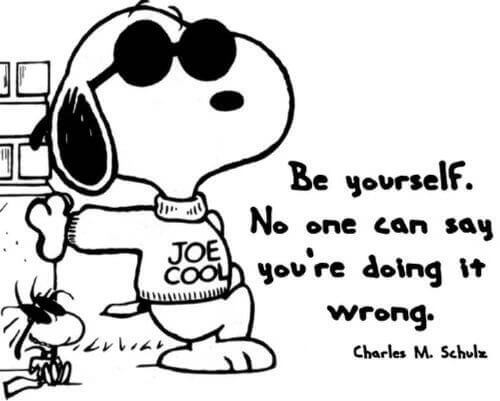             2. LETNIKVELIKO SREČE NAJ IMA (IME IN PRIIMEK):________________________________TOČKE: Natančno poimenuj like (imena zapiši na črte ob slikah):				5 točk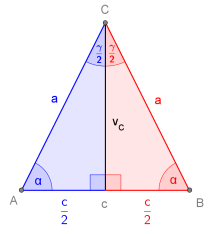 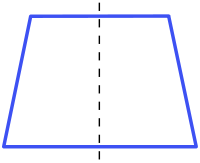 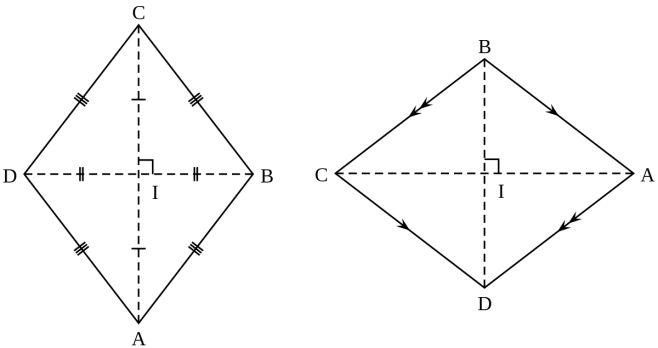 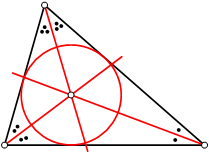 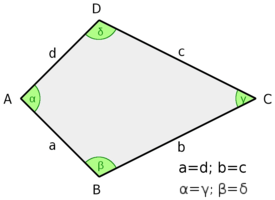 Poimenuj označene geometrijske pojme: 						5 točk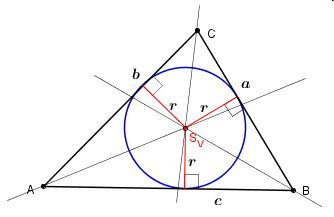 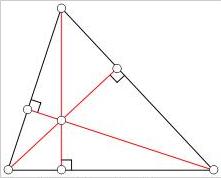 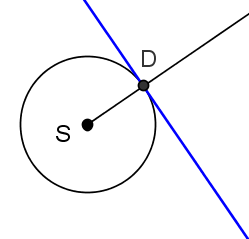 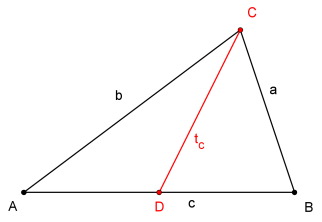 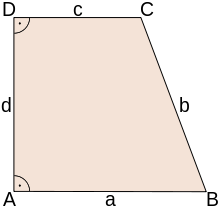 Kdaj je preslikava toga?								5 točkDefiniraj deltoid, nariši njegovo skico in naštej njegove lastnosti.			5 točkZapiši Pitagorov izrek za označeni trikotnik na sliki.                		5 točkZapiši, kako bi za trikotnik na sliki izračunal kot λ.					5 točkZapiši, kako bi za trikotnik na sliki izračunal stranico b.				5 točkTrikotnika sta skladna, če se ujemata v (obkroži pravilne trditve): 			5 točkdveh stranicah in kotu med njimav vseh treh kotihv dveh stranicah in kotu nasproti krajše stranicev vseh treh stranicahv eni stranici in kotih ob njej						Konstruiraj kot 105°.								5 točkIzračunaj neznane kote na sliki. α = ___________											5 točkZa dani trikotnik izračunaj x in y..							10 točk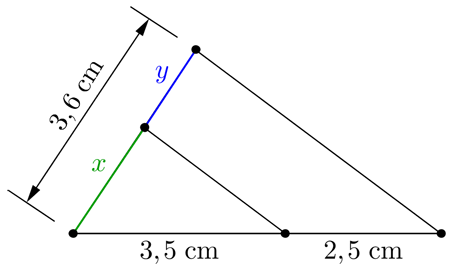 Nariši paralelogram s stranicama 4cm in 3cm ter kotom β = 120° in ga:		10 točkprezrcali čez stranico ABprezrcaljeni paralelogram vzporedno premakni za 2cm v smeri daljice A´B´.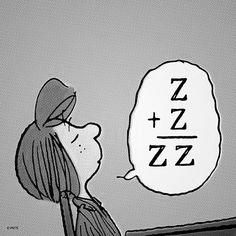 Nariši trikotnik s podatki: α = 120°, c = 5cm, tb = 7cm.				10 točkDan je trikotnik s podatki R = 5cm, α = 50° in γ = 60°. Izračunaj dolžino stranice c in ploščino trikotnika.										10 točk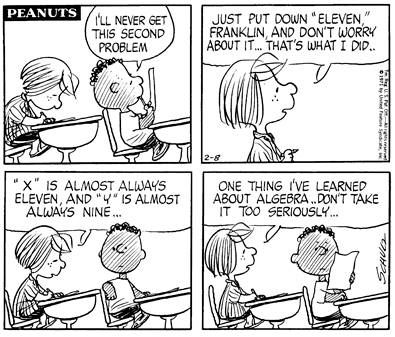 V rombu meri diagonal e 6cm in diagonala f 4cm. Izračunaj dolžino stranice a, velikost kota alfa, višino in ploščino romba								10 točk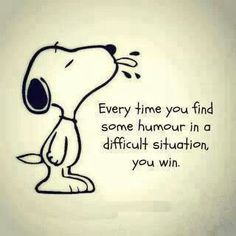 